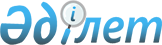 Об изменениях в административно-территориальном устройстве Костанайской областиПостановление акимата Костанайской области от 5 февраля 2010 года № 2св и решение маслихата Костанайской области от 5 февраля 2010 года № 264. Зарегистрировано департаментом юстиции Костанайской области 17 марта 2010 года № 3708

      Сноска. По всему тексту на государственном языке слова "селолық", "селосы" заменены соответственно словами "ауылдық", "ауылы", текст на русском языке не меняется - постановлением акимата Костанайской области от 04.07.2014 № 9 и решением маслихата Костанайской области от 04.07.2014 № 297 (вводится в действие по истечении десяти календарных дней после дня его первого официального опубликования).      В соответствии со статьями 8 и 11 Закона Республики Казахстан от 8 декабря 1993 года "Об административно-территориальном устройстве Республики Казахстан" и с учетом мнения районных представительных и исполнительных органов акимат Костанайской области ПОСТАНОВЛЯЕТ и Костанайский областной маслихат РЕШИЛ:



      1. В связи с выездом и переселением всех жителей упразднить следующие населенные пункты:

      село Аксу Зааятского сельского округа Денисовского района,

      село Назаровка Карабалыкского сельского округа Карабалыкского

      района,

      село Ушсорка Ушсорского сельского округа Тарановского района,

      село Халвай Набережного сельского округа Тарановского района.



      2. Преобразовать Ушсорский сельский округ Тарановского района в село Смайловка.



      3. Настоящее постановление и решение вводится в действие по истечении десяти календарных дней после дня его первого официального опубликования.      Аким

      Костанайской области

      ____________ С. Кулагин      Председатель сессии,

      исполняющая обязанности

      секретаря Костанайского

      областного  маслихата

      _____________ И. Аронова      Заведующий отделом юридической

      экспертизы и мониторинга

      государственных услуг

      государственного учреждения

      "Аппарат акима Костанайской области" 

      _______________ Г. Тулеубаева      Главный специалист отдела 

      документационного обеспечения

      государственного учреждения

      "Аппарат акима Костанайской области"

      _______________ Ж. Тенгебаева
					© 2012. РГП на ПХВ «Институт законодательства и правовой информации Республики Казахстан» Министерства юстиции Республики Казахстан
				